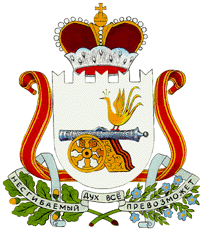 АДМИНИСТРАЦИЯЗАБОРЬЕВСКОГО СЕЛЬСКОГО ПОСЕЛЕНИЯДЕМИДОВСКОГО РАЙОНА СМОЛЕНСКОЙ ОБЛАСТИПОСТАНОВЛЕНИЕот 18.12.2018 года № 106Администрация Заборьевского сельского поселения Демидовского района Смоленской областиПостановляет:1. Признать утратившим силу Постановление Администрации Заборьевского сельского поселения Демидовского района Смоленской области от 26.07.2013 года № 27 «Об утверждении Порядка формирования резерва управленческих кадров Заборьевского сельского поселения Демидовского района Смоленской области».2. Настоящее постановление подлежит обнародованию.Глава муниципального образованияЗаборьевского сельского поселенияДемидовского района Смоленской области                               Е.В. ХотченковаО признании, утратившим силу Постановление Администрации Заборьевского сельского поселения Демидовского района Смоленской области от 26.07.2013 года №27